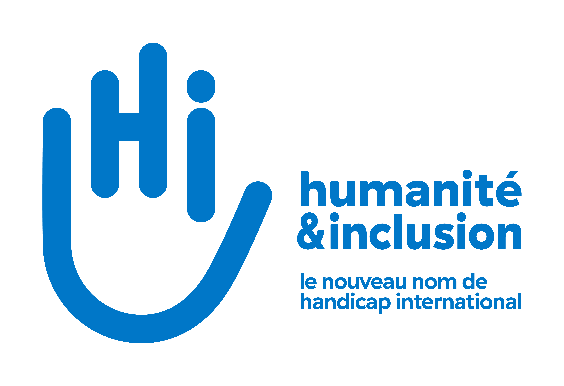 Je décharge, par la présente, Humanité & Inclusion, GalaMedia, les organisateurs et les commanditaires de la Coupe Humanité & Inclusion 2019, de toute responsabilité lors du tournoi de tennis Coupe Humanité & Inclusion 2019, au Stade IGA de Montréal, le 16 juin 2019.Je renonce à faire valoir toute revendication, de quelque nature qu'elle soit, auprès de Humanité & Inclusion et GalaMedia, les organisateurs et les commanditaires. Ceci concerne en particulier les cas d'accident, blessures, vol, dégâts sur les biens personnels ou autres se produisant lors de ma participation à la manifestation sportive nommée ci-dessus.Je suis informé(e) qu'il m'appartient de souscrire personnellement une assurance maladie/accident et responsabilité civile. Je me porte également garant(e) financier en cas de dégradation volontaire que je pourrais occasionner durant cet événement.Nom (en caractères d’imprimerie) :__________________________________________Signature :_____________________________________________________________Date :_________________________________________________________________Ps: Merci de scanner ce document et de l’envoyer impérativement avant le début du tournoi par e-mail à c.masson@hi.org 